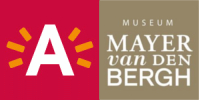 Appendix 3: Bruegel lectures23 June, 22 September and 15 DecemberBruegel experts Manfred Sellink, Tine Meganck and Daan Van Heesch explore Bruegel’s work and influence.The Rubenianum hosts Sunday morning lectures on the history of art and collecting in Antwerp. No fewer than three of these will shine the spotlight on Bruegel in 2019, which is shaping up to be a fascinating year. On 23 June, Manfred Sellink will discuss how the Bruegelian style managed to survive until the moment that his sons Jan and Pieter began to create copies, replicas and variations. At the 22 September lecture, Tine Meganck will shed fresh light on the close-knit network of Bruegel’s patrons, who mostly consisted of Antwerp merchants and Brussels officials. And on 15 December, Daan Van Heesch will reveal Bruegel’s impact on the eccentric draughtsman and art scholar Paulus de Kempenaer (c. 1554–1618).Practical informationLectures at 11 a.m.Rubenianum, Kolveniersstraat 20, 2000 AntwerpLimited capacity – tickets can be booked via www.rubenianum.be